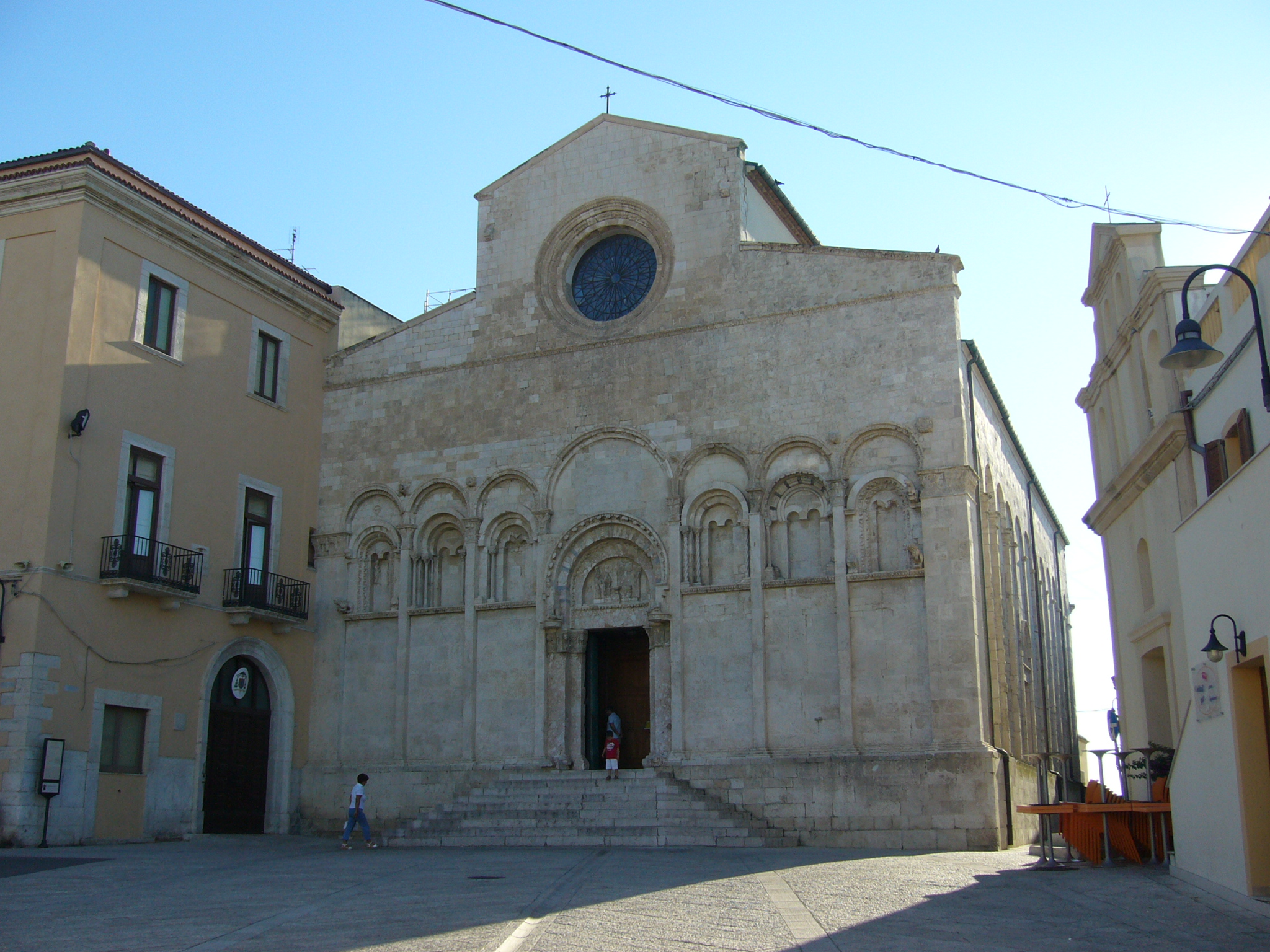 Comunità parrocchiali di Termoli - San Giacomo  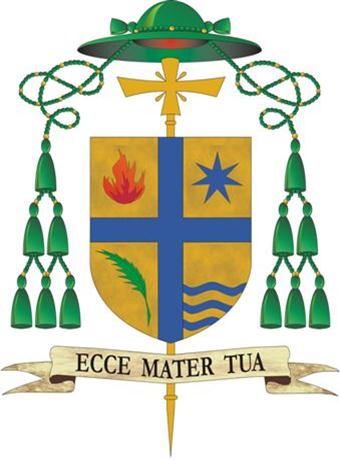 Campomarino Lido - Petacciato marina - Montenero Costa verde - orario ESTIVO  (Luglio - Agosto) delle Messe nei giorni FERIALI e FESTIVITERMOLI:FERIALE - ORE:        FESTIVO - ORE:CATTEDRALE -Parroco: Mons. Gabriele MASCILONGO Piazza Duomo                                                                                                                    0875.70802508,30 (solo al sabato 18,30) 08,30                             18,30Maria SS. CARMELO- Parroco: don Ulisse MARINUCCI  Via Panama                                                                                                                          0875.85067   19,00                         09,00                             19,00S. FRANCESCO- Parroco: P. Antonio POMPILIO Viale S. Francesco, 21                                                                                                         0875.82228 19,00                         08,00                             19.00S. TIMOTEO – Parroco: don Benito GIORGETTA Via Gabriele Pepe, 16                                                                                                       0875.706456  19,00                         08,30                             19,00SACRO CUORE – Parroco: don Silvio PICCOLIPiazza del Sacro Cuore                                                                                                         0875.701474 19,00                         09,00                             19,30S. ANTONIO – Parroco: don Claudio D’ASCENZOPiazza Mons. Pietro Santoro                                                                                             0875.704883 19,00                         08,00                             19,00SS. PIETRO e PAOLO – Parroco: padre Enzo RONZITTI Via Tevere                                                                                                                          0875.70113019,00                         08,30                             19,00CROCIFISSO- Parroco don Giuseppe CASERIO Piazza S. Alfonso                                                                                                                 0875.82963  19,00                         08,00                             19,00S. MARIA  degli ANGELI – Parroco don Gabriele MORLACCHETTIVia dei Pioppi, snc                                                                                                              0875.751840 19,00                         08,00                             19,00OSPEDALE- Cappellano: P. Vincenzo BENCIVENGAViale S Francesco                                                                                                             0875.715934907,30                         07,30  MADONNA delle GRAZIE Via Madonna delle Grazie- PP. Angelo e Teofilo IASENZA                                         0875.70120308, 15                                         11,00           20,0008,30 (solo di sabato)S. GIACOMO Degli SchiavoniSS. ROSARIO - Parroco: don Timoteo LIMONGI Largo del Tempio                                                                                                                0875.51292  19,00                                          11,00                           S. ANNA -                             CAMPOMARINO LIDO 19,30                       09,30      11,00    19,30      21,00S. CUORE                              PETACCIATO                   09,00COSTA VERDE                  MONTENERO di BISACCIA                                                            19,30